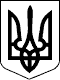 ВЕЛИКОСЕВЕРИНІВСЬКА СІЛЬСЬКА РАДА
КРОПИВНИЦЬКОГО РАЙОНУ КІРОВОГРАДСЬКОЇ ОБЛАСТІШІСТНАДЦЯТА СЕСІЯ ВОСЬМОГО СКЛИКАННЯРІШЕННЯвід « » грудня 2021 року                                                                     № с. Велика СеверинкаПро затвердження структури та чисельності Великосеверинівськоїсільської ради на 2022 рікВідповідно до ст.26, 40 Закону України «Про місцеве самоврядування в Україні» та ст.21 Закону України «Про службу в органах місцевого самоврядування», Постанови Кабінету Міністрів України від 30.08.2002 року №1298 «Про оплату праці працівників на основі Єдиної тарифної сітки розрядів і коефіцієнтів з оплати праці працівників установ, закладів та організацій окремих галузей бюджетної сфери», Наказу від 23.03.2021 року №609 «Про умови оплати праці робітників, зайнятих обслуговуванням органів виконавчої влади, місцевого самоврядування та їх виконавчих органів, органів прокуратури, судів та інших органів», керуючись Постановою Кабінету Міністрів України від 09 березня 2006 року №268 «Про упорядкування структури та умов оплати праці працівників апарату органів виконавчої влади, органів прокуратури, судів та інших органів», з метою забезпечення виконання функцій органу місцевого самоврядуванняСІЛЬСЬКА РАДА ВИРІШИЛА:1.Затвердити структуру та чисельність Великосеверинівської сільської ради на 2022 рік  згідно з додатком 1.2.Затвердити штатний розпис Великосеверинівської сільської ради на                2022 рік згідно з додатком 2.3.Визнати таким, що втратив чинність додаток 1 до рішення сесії сільської ради від 05 травня 2021 року №475 «Про внесення змін до структури та  штатного розпису Великосеверинівської сільської ради».4. Визнати таким, що втратив чинність додаток до рішення сесії сільської ради від 18 листопада 2021 року №991 «Про внесення змін до штатного розпису Великосеверинівської сільської ради».5.Контроль за виконанням даного рішення покласти на постійну комісію з питань планування фінансів, бюджету, соціально-економічного розвитку та інвестицій сільської ради.Сільський голова                                                                 Сергій ЛЕВЧЕНКО